CELEBRACION DE LACENA DEL SEÑOR SIN SACERDOTE T. Ordinario: XXII domingo “A”Hermanas y hermanos: La Palabra de Dios hoy nos hablará de sufrimiento y de cruz a consecuencia de la fidelidad a la vocación, a la misión recibida. Pero es necesario decir que lo que agrada a Dios no es el sufrimiento, sino la actitud con que se asumen las cruces que nacen de la fidelidad a su Hijo amado, a quien merece la pena seguirle. Iniciamos así la celebración puestos de pie y unidos en el canto.Canto de entradaRITOS INICIALESSaludoDios Padre lleno de ternura y misericordia, dador de nueva vida,esté en medio de nosotros: + En el nombre del Padre, del Hijo y del Espíritu Santo.R/. Amén.PERDONDios busca nuestra respuesta para extender su amor, pero nuestra vida no siempre es acorde con su proyecto:-Tú que has puesto la salvación del género humano en el árbol de la cruz.  Señor, ten piedad.Tú que padeciste por nosotros para que sigamos tus huellas.  Cristo, ten piedad.Tú que en la cruz cargaste con nuestros pecados para que nosotros, muertos al pecado, vivamos en la justicia.   Señor, ten piedad.Gloria…OremosPausa.Dios todopoderoso, que posees toda perfección, infunde en nuestros corazones el amor de tu nombre y concédenos que, al crecer nuestra piedad, alimentes todo bien en nosotros y con solicitud amorosa lo conserves. Por nuestro Señor Jesucristo.R/. Amén.  LITURGIA DE LA PALABRA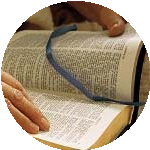 Escucharemos en la primera lectura un hermoso canto que brota del corazón del profeta Jeremías que se desahoga con Dios porque su vocación le ha traído disgustos y persecuciones. EN la segunda lectura, el apóstol Pablo exhorta a la comunidad de Roma a vivir dejándose transformar por la gracia de Dios, convirtiéndose de ese modo en holocausto vivo y agradable al Padre. Salmo Responsorial:   Salmo 62               Mi alma está sedienta de ti, Señor, Dios mío.Oh Dios, tú eres mi Dios, por ti madrugo,mi alma está sedienta de ti;mi carne tiene ansia de ti,como tierra reseca, agostada, sin agua. R/.Toda mi vida te bendeciréy alzaré las manos invocándote.Me saciaré como de enjundia y de manteca,y mis labios te alabarán jubilosos. R/.HOMILIA	Los caminos del Señor, en la mayoría de los casos, no son nuestros caminos. Teniendo como referencia este refrán, podemos entender tanto la lectura que hemos proclamado en primer lugar, como el evangelio. Y es que, después de que todos hicieran la confesión de fe, sobre quien era Jesús para ellos, el mismo Jesús les muestra que el camino a seguir no va a ser un camino sencillo, como tampoco lo va a ser el nuestro. A pesar de tener la fuerza del Espíritu Santo, tendremos problemas, tendremos enfados, tendremos decepciones Tratando de ser y vivir a imagen y semejanza de Dios en el mundo eso generará incomprensiones y algún desprecio. Y eso es lo que empuja a Pedro a tener la repuesta que tiene. Él, como la mayoría de nosotros, prefiere una vida cómoda, en la que estaría protegido de toda agresión, en la que sólo tendría bendiciones. 	Por eso Pablo, en la carta a los romanos que hemos proclamado en segundo lugar nos invita a entregar todo los que somos a Dios Padre Bueno. Seamos buena semilla plantada en el jardín de la vida. Seamos como lo son el cuerpo y la sangre de Cristo, hagamos de nuestras vidas una conmemoración de la de Cristo, seamos ese fermento de Dios en nuestro mundo. Y así seremos alimento para la vida eterna para nuestros hermanos y hermanas. 	Gracias, Padre Bueno, por la entrega que hizo Jesús de su vida por nosotros. Porque Él nos enseña la pequeña contradicción de vivir bajo la bandera del amor que dice,  que para ganar a veces hay que perder. Haz que nosotros seamos también sal y luz de Tu  amor para todos. CONFESION DE FEJesús resucitado nos ha dado su misma vida mediante el bautismo que un día recibimos. Lo recordamos y renovamos hoy, con la profesión de fe.Creo en un solo Dios, Padre…ORACION UNIVERSALSiempre estamos necesitados de que Dios nos ayude. Acudimos a Él, ahora, llenos de confianza y le presentamos nuestras necesidades.Que la Iglesia sea fiel reflejo de la vida del Maestro y viva en fidelidad al mensaje de Jesús. Roguemos al SeñorQue las autoridades de los pueblos encuentren caminos que hagan posible un mundo más justo y mejor. Roguemos al Señor Que quienes se encuentran viajando en este domingo, final de vacaciones, sean prudentes y lleguen con bien a sus destinos. Roguemos al Señor Que el Señor conceda a los enfermos, marginados y abandonados el don de vivir su sufrimiento desde el amor y la paz, y a nosotros nos mueva a una solidaridad profunda y comprometida. Roguemos al Señor Que todos nosotros sepamos vivir como los discípulos, detrás del Maestro, caminando por sus mismas sendas. Roguemos al Señor Escucha, Padre, nuestra oración, y concédenos seguir a tu Hijo Jesucristo en su pasión, para alcanzar también su resurrección. Él, que vive y reina por los siglos de los siglos.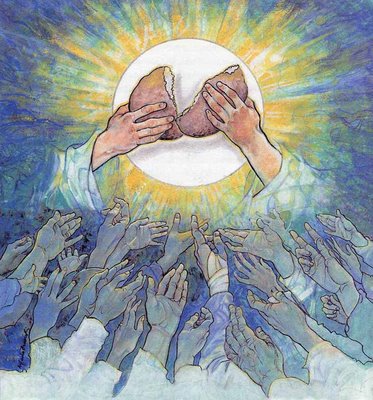 ACCIÓN DE GRACIAS – Esker onakPresidente:Nos presentamos ante Ti, Señor,con nuestros miedos y falta de confianza.Nuestra vida está tantas veces sujeta a dificultadesque nos hacen a veces perder el ánimo,acércate a nosotros y haz que te sintamos a nuestro lado,contagiándonos de tu esperanza como lo hiciste con tus apóstoles.Hoy reunidos en comunidad manifestamos tu amor:Te agradecemos, Señor, todo lo que has hecho por nosotros a lo largo de la vida.Desde la formación de este inmenso universo que es, todo él, una expresión firme y compleja de tu corazón hasta la aparición de la vida que se ha ido desarrollando en formas, hasta nuestra propia aparición, que constituye un hito maravilloso de integración entre la materia y  el espíritu consciente y libre, capaz de admirar la belleza, pero capaz, también de introducir elementos de dolor y discordia.Por todo ello te damos gracias y cantamos:Asamblea: Gracias, Señor, de todo corazón Bendito seas, Padre, por Jesucristo,porque, de verdad, a todos nos sorprende su sencillez de vida,su madurez humana, su sensibilidad solidaria, su gran esperanza y su compromiso vital con los necesitados,reflejo todo de su pertenencia a Tiy unidos al universo te decimos:Asamblea: Gracias, Señor, de todo corazón - Gracias a El hemos descubierto tu bondad y misericordia.Asamblea: ¡Bendito seas, Señor!- Porque nos invita  a hacer de la vida un gran canto de acción de gracias.Asamblea: ¡Bendito seas, Señor!- Porque nos animas a reunirnos en comunidad, cantar y alabar tu nombre.Asamblea: ¡Bendito seas, Señor!Y terminamos con el deseo de hablar a otros de tu amor,de tu compañía, del ánimo que encuentra quien a Ti se dirige.Haz que seamos compañeros de quienes nos necesitan y no los abandonemos.Unidos a todos ellos te cantamos:Asamblea: Gracias, Señor, de todo corazón RITO DE LA COMUNIÓNLlenos de alegría por ser hijos de Dios,digamos confiadamente la oración que Cristo nos enseñó: Padre nuestro…Démonos fraternalmente la paz.Éste es el Cordero de Dios, que quita el pecado del mundo. Dichosos los invitados a la cena del Señor. Señor, no soy digno de que entres en mi casa, pero una palabra tuya bastará para sanarme.Canto de comunión / OraciónOremosPausaSaciados con el pan de la mesa del cielo, te pedimos, Señor, que este alimento de la caridad fortalezca nuestros corazones y nos mueva a servirte en nuestros hermanos. Por Jesucristo, nuestro Señor.R/. Amen.RITO DE CONCLUSIÓNLa bendición de Dios todopoderoso, Padre, Hijo y Espíritu Santo, descienda sobre nosotros.R/. Amén.Canto de envío o canto final si hubieraPodemos ir en paz!Demos gracias a Dios!